РОССИЙСКАЯ ФЕДЕРАЦИЯИвановская область Совет Южского муниципального районаРЕШЕНИЕ (ПРОЕКТ)от _______________ № _____г. ЮжаО внесении изменений в Решение Совета Южского муниципального района от 20.03.2020 г. №35 «Об утверждении Отраслевого Положения об условиях оплаты труда работников муниципального казенного учреждения «Управление физической культуры, спорта и молодежной политики» Руководствуясь Трудовым кодексом Российской Федерации, Федеральным законом от 06.10.2003 №131-ФЗ «Об общих принципах организации  местного самоуправления в Российской Федерации», Приказом Минтруда России от 26.04.2013 г. №167н «Об утверждении рекомендаций по оформлению трудовых отношений с работником государственного (муниципального) учреждения при ведении эффективного контракта», Решением Совета Южского муниципального района от 21.08.2020 г. №64 «Об индексации заработной платы работников муниципальных учреждений Южского муниципального района и работников органов местного самоуправления Южского муниципального района», в целях приведения в соответствие с нормами действующего законодательства, Совет Южского муниципального района РЕШИЛ:1. Внести в Решение Совета Южского муниципального района от 20.03.2020 г. №35 «Об утверждении Отраслевого Положения об условиях оплаты труда работников муниципального казенного учреждения «Управление физической культуры, спорта и молодежной политики» следующие изменения:-Приложение №1 к  Отраслевому Положению об условиях оплаты труда работников муниципального казенного учреждения «Управление физической культуры, спорта и молодежной политики»,   «Должностные оклады (оклады, ставки заработной платы) по квалификационным уровням профессиональных квалификационных групп (ПКГ) в зависимости от повышающих коэффициентов к минимальным окладам по квалификационным уровням ПКГ» к Положению об оплате труда МКУ «Управление физической культуры, спорта и молодежной политики» изложить в новой редакции (прилагается).3.  Настоящее решение вступает в силу с 01 октября 2020 года.4. Опубликовать настоящее решение в официальном издании «Правовой     вестник Южского муниципального района».Глава Южского                                                   муниципального района         В.И. ОврашкоПредседатель Совета Южского муниципального районаЕ.А. МуратоваПриложение 1к Отраслевому Положению об условиях оплаты труда работников муниципального казенного учреждения «Управление физической культуры, спорта и молодежной политики»Должностные оклады (оклады, ставки заработной платы) по квалификационным уровням профессиональных квалификационных групп (ПКГ) в зависимости от повышающих коэффициентов к минимальным окладам по квалификационным уровням ПКГ ПКГ общеотраслевых профессий рабочих  (утверждены приказом Министерства  здравоохранения и социального развития Российской Федерации от 29.05.2008 № 248н)ПКГ  должностей служащих (утверждены приказом Министерства здравоохранения и социального развития Российской Федерации от 29.05.2008 г. № 247н)номер уровня ПКГКвалификационный уровеньДолжности, отнесенные к квалификационным уровнямМинимальный оклад, руб.ПКГ «Общеотраслевые профессии рабочих первого уровня»ПКГ «Общеотраслевые профессии рабочих первого уровня»ПКГ «Общеотраслевые профессии рабочих первого уровня»ПКГ «Общеотраслевые профессии рабочих первого уровня»11 квалификационный уровень Уборщик служебных помещений                        3011Квалификационный уровеньДолжности, отнесенные к квалификационным уровнямМинимальный оклад, руб.Повышающий коэффициент по занимаемой должностиПКГ должностей работниковПКГ должностей работниковПКГ должностей работниковПКГ должностей работников 1квалификационный уровеньСпециалист по работе с молодежью36061.начальное профессиональное образование -1,052. среднее профессиональное (специальное)  образование -  1,13. высшее образование  - 1,3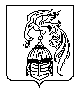 